Publicado en MADRID el 12/03/2020 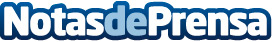 Milton Education: "¿Podemos preparar a nuestros centros escolares para "coronavirus" futuros?"La actual crisis del COVID-19 ha provocado el cierre de centros escolares con cientos de miles de alumnos recluídos en sus casas. Algunos expertos opinan que tener unos centros educativos más preparados para el trabajo digital, podría ayudar a minimizar las consecuencias negativas futuras para los estudiantesDatos de contacto:Eduardo Berástegui - CEO - Milton Education 667 891 506 Nota de prensa publicada en: https://www.notasdeprensa.es/milton-education-podemos-preparar-a-nuestros Categorias: Educación Sociedad E-Commerce http://www.notasdeprensa.es